 1- заседание  5-созыва      КАРАР                                                                        		     РЕШЕНИЕ   30 сентябрь 2020 й.                              № 6             	            30 сентября 2020годаОб избрании заместителя председателя Совета сельского поселения Усть-Табасский сельсовет муниципального района Аскинский район                                                Республики БашкортостанВ соответствии с частью 2 статьи 35 Федерального закона «Об общих принципах организации местного самоуправления в Российской Федерации», статьей 11.2 Закона Республики Башкортостан «О местном самоуправлении в Республике Башкортостан», частью 12.1 статьи 18 Устава сельского поселения Усть-Табасский  сельсовет муниципального района Аскинский  район Республики Башкортостан и частью 1 статьи 11 Регламента Совета сельского поселения Усть-Табасский сельсовет муниципального района Аскинский район Республики Башкортостан Совет сельского поселения  Усть-Табасский  сельсовет муниципального района Аскинский район Республики Башкортостан  р е ш и л:избрать Фаершину Глафиру Янтимировну, депутата от избирательного округа №2, заместителем председателя Совета сельского поселения Усть-Табасский сельсовет муниципального района Аскинский район Республики Башкортостан.Главасельского поселения Усть-Табасский сельсоветмуниципального района Аскинский районРеспублики Башкортостан Зихина Л.Р.БАШҠОРТОСТАН РЕСПУБЛИКАҺЫАСҠЫН  РАЙОНЫМУНИЦИПАЛЬ РАЙОНЫНЫҢТАБАҪКЫ−ТАМАҠАУЫЛ СОВЕТЫАУЫЛ  БИЛӘМӘҺЕ СОВЕТЫ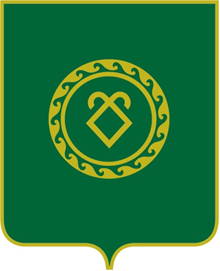 СОВЕТСЕЛЬСКОГО ПОСЕЛЕНИЯУСТЬ-ТАБАССКИЙ СЕЛЬСОВЕТМУНИЦИПАЛЬНОГО РАЙОНААСКИНСКИЙ РАЙОНРЕСПУБЛИКИ  БАШКОРТОСТАН